Logo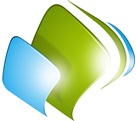  (請專業的各位自行判斷是否需要加上電話: 、或是mail:、以及mail:等標題,因為我們也不曉得哪一種比較好看，也不一定要一致，以您的美觀為主)Excel工作室邱奕賓03-4937986、0988-267-891Line ID:0988267891www.Excel.idv.twExcel@Excel.idv.tw各種公式、VBA(巨集)撰寫客製化製作各式表單進銷存軟體、貨運軟體、會計軟體製作網站、股票、樂透資料自動下載及分析Excel轉word、Outlook自動收發信件